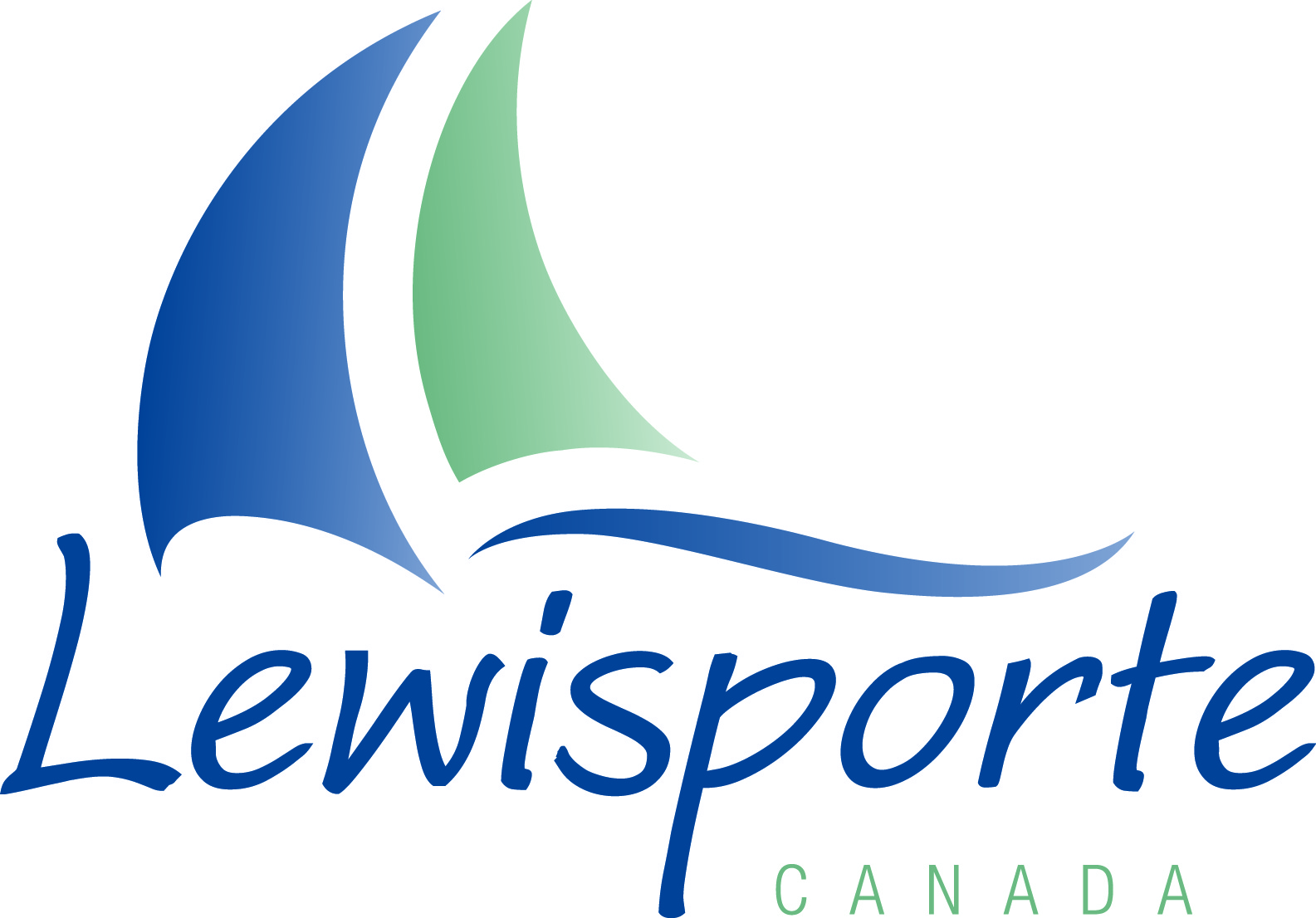 Minutes of Council MeetingNovember 1, 2022   7:00 PMPresent:	Mayor					Krista FreakeDeputy Mayor				Brian HooperCouncillors				Rhoda Hannem							John Mullett							Perry PondKen Tucker						Derek White		Town Manager 		 		Todd Champion	Town Clerk 				Coreen Colbourne		Recreation and Tourism Manager	Ashley Ivany		Superintendent of Public Works		Bruce Roberts	Mayor Freake brought greetings to those watching on Facebook, fellow Councillors and Staff.Mayor Freake presented former Mayor Betty Clarke with a long-term service award from the Department of Municipal and Provincial Affairs for her 12 years of Municipal leadership as Councillor, Deputy Mayor and Mayor. Call to Order – 7:03 pmApproval of Agenda22-205	Hooper/WhiteResolved to adopt the agenda as presented.In favour: Mayor Freake, Deputy Mayor Hooper, Councillors Hannem, Mullett, Pond, Tucker and White.Opposed: NoneDecision: Motion carried. The Mayor brought forward a land acknowledgement.Minutes for Approval - Regular Council Meeting October 11, 2022 22-206	Pond/Hooper		Resolved to adopt the minutes of the Regular Council meeting of October 11, 2022.In favour: Mayor Freake, Deputy Mayor Hooper, Councillors Hannem, Mullett, Pond, Tucker and White.Opposed: NoneDecision: Motion carried.Before the committee chairs gave their reports, the Mayor made a few announcements.Mayor Freake spoke of the Girl Guide ceremony that she attended to honor five young women from Lewisporte that received the Lady Baden Powell Award, which is the highest award that can be received through Guiding, a sincere congratulations was given.Congratulations was given to the recreation department on the very successful Trunk or Treat. She recognized that a few problems did arise at the event that we were unprepared for but will strive to do better going forward. She thanked Ashley and Tiffany for the time put into the event, she also thanked all the different organizations, businesses and individuals that participated.  Recreation/Tourism CommitteeUpdate by Deputy Mayor HooperStadiumAfter a slight delay, we have our leak fixed in the stadium and we will be opening our doors on Thursday, November 3rd, 2022. Motions:The heat recovery tank in the plant room is leaking, we did make a motion to purchase two new tanks from Biomatic at our council meeting on August 30th, 2022, however these tanks are not regulated for Canada and cannot be installed by a professional without this regulation.22-207	Hooper/Mullett		I would like to rescind motion 22-167. In favour: Mayor Freake, Deputy Mayor Hooper, Councillors Hannem, Mullett, Pond, Tucker and White.Opposed: NoneDecision: Motion carried.22-208	Hooper/MullettI would like to make a motion that we purchase one heat recovery tank including installation from Cimco for $16,645.00 plus taxes. In favour: Mayor Freake, Deputy Mayor Hooper, Councillors Hannem, Mullett, Pond, Tucker and White.Opposed: NoneDecision: Motion carried.The floor scrubber in the stadium has been out of commission for a couple of years now. We have tried to repair it and we have had no luck. The floors in the stadium are difficult to scrub as the mop head does not glide over the rubber very well. The recreation and tourism manager has checked with other stadiums in the area to discuss what they use as a solution to this issue. With the feedback that was received we reached out for 3 quotes on a cylindrical brush system as it can better handle the rubber floor, Chandler came in at the lowest quote with a cost of $9,985.00 plus tax. This floor scrubber comes with a 3-year parts warranty and a 2-year labour warranty, the parts for the scrubber can be purchased in Canada.22-209	Hooper/MullettI would like to make a motion that we purchase a new floor scrubber for the Lewisporte Stadium at a cost of $9,985.00 plus tax from Chandler Supplies Ltd. This would be purchased using the stadium building maintenance GL account. Councillor Tucker wanted to clarify that this was a budgeted item, Deputy Mayor Hooper confirmed that it was.In favour: Mayor Freake, Deputy Mayor Hooper, Councillors Hannem, Mullett, Pond, Tucker and White.Opposed: NoneDecision: Motion carried.Woolfrey’s Pond Park The boardwalk is now completed from Oak Street to the gazebo. The lookout between the playground and the gazebo has been brush cut and has had boards replaced. We have just received approval to extend our JCP participants by another 3 weeks so that they can continue doing more brush cutting around the board walk, the ski trail and other areas that we see fit. Softball Field The recreation committee has met with the O2 Athletics Club regarding the new softball field being placed where the women’s field is currently located. The executive expressed some concerns with the size of the field and the encroachment on their facility. The recreation committee will reach out to user groups to discuss options for a new field, and we will bring the information back to council for review. Splash Pad Council has sat as a whole and discussed possible locations for a splash pad. The council has looked at a number of possibilities and the recreation director will be reaching out to an engineering consultant to see if any of the areas are suitable for a splash pad. Things we will be looking for is drainage, water supply, water pressure, parking, etc. Special Events We would like to thank all of the businesses and organizations that participated in our first ever Trunk or Treat! We had 26 business and organizations take part in this event and to those who offered donations; and to say it was a success is an understatement. A huge thank you to everyone who came out and participated in this event and who helped make it a huge success! The Town of Lewisporte hosted a haunted window at Dietrac Technical Institute. This was a projection show that lasted over 30 minutes. We hope everyone enjoyed the show and we look forward to offering this again next year. The Town of Lewisporte will be hosting a pumpkin walk at the Lewisporte Train Park Trail starting tomorrow, Wednesday, November 2nd, 2022, from 5:30 to 9:00pm. We will also be extending this event into Thursday, November 3rd, 2022, from 5:30pm to 9:00pm as well. Parking is limited, please drive slowly and be mindful of pedestrians in this area. Our giant Mussel Bed fireworks display will be taking place this Saturday at 8:30pm on November 5th, 2022 (weather permitting) during Guy Fawkes Night. We will have firepits set up at Snow’s Cove, and we will be passing out s’mores kits, wieners, and hot chocolate starting at 7:00pm. The Town of Lewisporte will be hosting a Remembrance Day Ceremony on November 11th at our Cenotaph. If any business or organization is interested in placing a wreath please contact the Town Hall, wreaths can be ordered through Martin’s Flowers. Bowling Alley Motions:Winter Games Lanes is in need of new bowling balls, a lot of our balls have chips in them and are certainly showing their wear and tear. We would like to purchase 15 new balls this year.22-210	Hooper/MullettI would like to make a motion to purchase 15 new bowling balls from Lakeview Distribution at a cost of $1,799.85 plus taxes, this would be purchased using the Bowling Alley Miscellaneous GL account. In favour: Mayor Freake, Deputy Mayor Hooper, Councillors Hannem, Mullett, Pond, Tucker and White.Opposed: NoneDecision: Motion carried.Winter Games lanes is also in need of new shoes, we are looking to purchase 50 new pairs of shoes at $49.99 per pair for a total $2,499.50 plus taxes.22-211	Hooper/MullettI would like to make a motion to purchase 50 new pairs of bowling shoes for a total of $2,499.50 plus taxes. This would also be purchased using the Bowling Alley Miscellaneous GL account. Councillor Tucker asked what the lifespan of a pair of bowling shoes was, Councillor Pond said he thought there were shoes at the bowling alley that were bought when it opened. In favour: Mayor Freake, Deputy Mayor Hooper, Councillors Hannem, Mullett, Pond, Tucker and White.Opposed: NoneDecision: Motion carried.After our meeting with some of our user groups the recreation committee discussed some of the more pressing issues that was brought forward at the meeting. One of these issues is the use of the hospitality room, we have had in the past issues with damage in the hospitality room, there has been some discussion regarding putting the liability of damages on the user group who uses the hospitality room. This would mean that we would lock the door to the hospitality room and the user group would have to ask for it to be unlocked when they would like to use it.  We are planning on putting cameras in the stadium and one of these cameras will be in the hospitality room. However, the recreation committee is a bit at odds.  Deputy Mayor Hooper and Councillor Mullett both presented their views on the arrangement and requested the input of the rest of Council.  There was a lengthy discussion by Council, the topic was tabled with the recreation committee planning on taking everyone’s views into consideration and discussing the subject again at the next recreation committee meeting.Councillor Tucker asked about parking for seniors for the fire pits and fireworks, there was discussion about the parking in the downtown area and a plan was made for the event. Counciilor White spoke of the great job that was done on the boardwalk from Oak Street to the gazebo.Councillor Pond asked what stage the comfort station was in, the recreation director said that we were waiting on government to approve the tender documents.Economic DevelopmentUpdate by Councillor PondOccupancy Permit – 22-019HBB (Home Based Business) – Tiny Seeds Dayhome, permit to occupy 66 Pine Avenue. 22-212	Pond/Tucker	I so move to accept the occupancy permit as presented.In favour: Mayor Freake, Deputy Mayor Hooper, Councillors Hannem, Mullett, Pond, Tucker and White.Opposed: NoneDecision: Motion carried.Port DevelopmentThe port redevelopment strategy is waiting on a response from the provincial government, the committee should hear something back in the next week or two.MarinaThe Town is still waiting for Transport Canada to formalize their process on the acquisition of the Marina, we are still optimistic that there will be a response before Christmas.Craft Shop/Museum/Dinner Theatre The approval of our RFP has been delayed by the province, mostly because there has been a change in senior staff in government departments. The RFP for the disposal of the old museum is being worked on. The economic development committee is looking forward to seeing what kind of redevelopment will be put forth for the building. Oil and Gas ConsultantThe consultant continues to advocate on the Town’s behalf in meetings and engagements that he participates in. The economic development committee was recently updated on a conference that the consultant attended where there were several people involved in the hydrogen industry and offshore oil and gas industry, he sent contact information and arranged meetings for committee and Dietrac members.Mayor Freake also pointed out that Council has put forward a priority to the Province on where they would like to see the economic diversification monies utilized. The oil and gas consultant being one of those. She also expressed that the lack of movement on some of the items is not from Council but waiting on changes in the provinces staff. Lands Committee Update by Councillor WhiteCouncillor White has on may occasions spoke about the importance of permits. This evening he brought the recent situation of a resident that was trying to sell his house, the resident’s lawyers discovered that the person’s shed was partially on another persons property, leaving the sale to have taken much longer than necessary, and the person to have to purchase land from the neighbour in order for it to fit in the residents’ plot plan.  Councillor White reiterated the importance of permits once again, he said that the Town has regulations that they must follow, the Town has a ten-year plan that will be renewed in 2023. He encouraged the citizens of the Town to review the plan that the Town is offering and make suggestions on what they would like to see done differently. 7.    Public Works	Update by Councillor MullettCouncillor Mullett gave a shout out to the recreation director and acting special events coordinator for the great job organizing the Trunk or Treat.Councillor Mullett spoke of the new pavement laid throughout the Town in various areas. He brought to the attention of residents, the changes made at the beginning of Woolfrey’s Lane, when pulling onto The Independent parking lot there is new curb dividing the street and the parking lot, to be mindful of.Motions:22-213	Mullett/White	BE IT RESOLVED to apply for cost-shared funding through the Municipal Capital Works Call for Applications with the Municipal Infrastructure Division of the Department of Transportation and Infrastructure, in the amount of $1,888,939.00, for the purpose of water/sewer/wastewater and road improvements on Pine Avenue. The Town of Lewisporte agrees to provide its share of the cost-shared funding of approximately $377,878.00 for this project should it be selected for funding and acknowledges that project costs above the approved project total cost will be the sole responsibility of The Town of Lewisporte.In favour: Mayor Freake, Deputy Mayor Hooper, Councillors Hannem, Mullett, Pond, Tucker and White.Opposed: NoneDecision: Motion carried.22-214	Mullett/WhiteBE IT RESOLVED to apply for cost-shared funding through the Municipal Capital Works Call for Applications with the Municipal Infrastructure Division of the Department of Transportation and Infrastructure, in the amount of $1,101,498.75, for the purpose of water tank investigation and associated works. The Town of Lewisporte agrees to provide its share of the cost-shared funding of approximately $220,300.00 for this project should it be selected for funding and acknowledges that project costs above the approved project total cost will be the sole responsibility of The Town of Lewisporte.
In favour: Mayor Freake, Deputy Mayor Hooper, Councillors Hannem, Mullett, Pond, Tucker and White.Opposed: NoneDecision: Motion carried.22-215	Mullett/WhiteBE IT RESOLVED to apply for cost-shared funding through the Municipal Capital Works Call for Applications with the Municipal Infrastructure Division of the Department of Transportation and Infrastructure, in the amount of $87,000.00, for the purpose of wastewater investigation. The Town of Lewisporte agrees to provide its share of the cost-shared funding of approximately $17,400.00 for this project should it be selected for funding and acknowledges that project costs above the approved project total cost will be the sole responsibility of The Town of Lewisporte.
In favour: Mayor Freake, Deputy Mayor Hooper, Councillors Hannem, Mullett, Pond, Tucker and White.Opposed: NoneDecision: Motion carried.Deputy Mayor Hooper asked if all the projects identified for this year in public works, the recapping and patching, resurfacing, and new paving and curb was complete. Councillor Mullett said that everything that the Town applied for, for this season, was completed today.For the interest of residents, Councillor Tucker asked Councillor Mullett about the motions that he brought forward. They went on to explain that these were proposed projects only. There may only be one project selected and there may not be either one.Councillor White pointed out that this is the last year for multi capital works.Counciilor Mullett wanted to assure residents that Beaumont Street was still the number one priority for next year. Protective Services  Motion:The proposed backyard fire pit policy was distributed to Council for review.22-216	Tucker/Hannem	I move that we approve the policy as presented for open fire pits.In favour: Mayor Freake, Deputy Mayor Hooper, Councillors Hannem, Mullett, Pond, Tucker and White.Opposed: NoneDecision: Motion carried.Mayor Freake asked if the policy would be posted to the Town’s website for the benefit of the public, it was agreed that it would  be, as well as posted to the Town’s Facebook page.Councillor Tucker mentioned the meeting between the protective services committee and representatives of the Local Service District of Brown’s Arm, on the Regional Fire Protection Services. He felt it was a very positive meeting with discussion on several items, these items will be revisited with a follow up meeting.The topic of illegal ATV use and speeding in the Town is still very much at the forefront of the protective services committee. The Town Manager will be reaching out to the officer in charge of the local detachment to talk about these issues as soon as possible. There was further discussion of Council on the reckless illegal use of quads, ATV’s/UTV’s and dirt bikes in the Town limits. There was some talk on a recent incident that occurred between a motor vehicle and a dirt bike. Council clarified that this was a police issue, and the Town had no jurisdiction when it comes to the policing of these concerns.9.    Finance/HR      Update by Councillor Pond9.1  Cheque Register - Scotiabank22-217	Hannem/PondMotion to approve the cheque register as presented from cheque numbers 002248 to 002284 for a total of $557,764.49 with the exception of 002258, 002262, 002276 and 002251.In favour: Mayor Freake, Deputy Mayor Hooper, Councillors Hannem, Mullett, Pond, Tucker and White.Opposed: NoneDecision: Motion carried.Deputy Mayor Hooper was in conflict and left Chambers.22-218	Hannem/Pond 	Motion to approve cheque number 002258.In favour: Mayor Freake, Councillors Hannem, Mullett, Pond, Tucker and White.Opposed: NoneDecision: Motion carried.Deputy Mayor Hooper re-entered Chambers.Councillor Pond was in conflict and left Chambers.22-219	Hannem/Tucker 	Motion to approve cheque numbers 002251 and 002262.In favour: Mayor Freake, Deputy Mayor Hooper, Councillors Hannem, Mullett, Tucker and White.Opposed: NoneDecision: Motion carried.Councillor Pond re-entered Chambers.Councillor White was in conflict and left Chambers.22-220	Hannem/Pond 	Motion to approve cheque number 002276.In favour: Mayor Freake, Deputy Mayor Hooper, Councillors Hannem, Mullett, Pond and Tucker.Opposed: NoneDecision: Motion carried.Councillor White re-entered Chambers.10.	Other Committees and/or BusinessDeputy Mayor Hooper gave an update on the LMAA. He reported that the boating season at the Yacht Club is essentially over, they have had a tremendous year. There were many upgrades made this year due to the successful year. The LMAA will be holding it’s AGM on November 7, an invitation to attend was extended to Council. Mayor Freake reported on the upcoming MNL Conference, she said she would be attending the Women’s and Gender Diverse panel discussion.A reminder was given to anyone that wished to lay a wreath on November 11th, to contact the Town Office.A reminder was also given that the Santa Clause Parade was not that far in the future. For anyone that would like to participate, they should contact Tiffany or Ashley.Best wishes were extended to the stadium users, after the extended wait for the ice to go down. 11. 	Adjournment 22-221		White/Pond		   Resolved that the meeting adjourn.In favour: Mayor Freake, Deputy Mayor Hooper, Councillors Hannem, Mullett, Pond, Tucker and White.Opposed: NoneDecision: Motion carried.Time of adjournment: 8:30 PMNext Public Council Meeting to be held on November 22, 2022._________________________________   	 _________________________________________Krista Freake, Mayor			 	Coreen Colbourne, Town Clerk/Treasurer